OBJEDNÁVKOVÝ LIST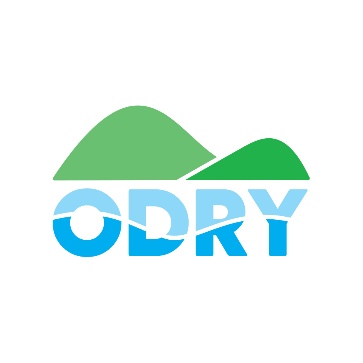 0014/OKŠ/2024Dodavatel:								Odběratel:Specifikace zboží/službyTermín a místo dodání:Cena v Kč: (bez DPH/s DPH)89000,- Kč (bez DPH) / 107690,- Kč (s DPH)Splatnost a forma úhrady:V Odrách, dne: 23.4.2024Vyřizuje:	Mgr.et Mgr Adam HubáčekTelefon:	556768161E-mail:	adam.hubacek@odry.czOKŠ - Odbor kultury a školstvíSchvaluje: . . . . . . . . . . . . . . . . . . . . .      podpis odběratele